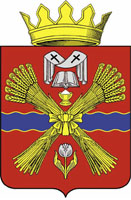 НИКОЛАЕВСКАЯ РАЙОННАЯ ДУМАВолгоградской областиРЕШЕНИЕот 26 февраля 2021 года          № 25/122О рассмотрении отчета о деятельности Контрольно - счетной палаты Николаевского муниципального района Волгоградской области за 2020 год. Рассмотрев отчет председателя Контрольно-счетной палаты Николаевского муниципального района Волгоградской области Багриенко Н.Н. за 2020 год Николаевская районная Дума решила:1.Отчет председателя Контрольно-счетной палаты Николаевского муниципального района Волгоградской области Багриенко Н.Н. о деятельности Контрольно-счетной палаты Николаевского муниципального района Волгоградской области за 2020 год принять к сведению (Приложение № 1). 2. Опубликовать настоящее решение в районной газете «Заволжье» и разместить в информационно-телекоммуникационной сети Интернет на странице «КСП» официального веб-сайта администрации Николаевского муниципального района Волгоградской области (www.nikadm.ru) и на странице «Муниципальные контрольные органы» официального веб-сайта Контрольно-счетной палаты Волгоградской области (www.ksp34.ru).    Председатель Николаевской районной Думы                                    О.Ф. Манихин Приложение № 1 к решению Николаевской районной Думы от 26.02.2021г № 25/122Отчет о деятельности Контрольно-счетной палаты Николаевского муниципального района Волгоградской области за 2020 год Настоящий отчет о работе контрольно-счетной палаты Николаевского муниципального района Волгоградской области за 2020 год подготовлен в соответствии с Федеральным законом от 07.02.2011 № 6-ФЗ «Об общих принципах организации и деятельности контрольно-счетных органов субъектов Российской Федерации и муниципальных образований» (ст. 19) и Положением о контрольно-счетной палате Николаевского муниципального района Волгоградской области, утвержденным решением Николаевской районной Думы от 28.05.2012 г. № 40/245 (ст. 20) (далее - Положение о КСП). В отчете отражены результаты работы Контрольно-счетной палаты Николаевского муниципального района Волгоградской области (далее – контрольно-счетная палата, КСП) по выполнению возложенных задач и реализации полномочий, определенных федеральным законодательством, законодательством Волгоградской области и нормативными правовыми актами Николаевского муниципального района. Общие сведенияВ 2020 году контрольно-счетная палата в своей деятельности руководствовалась Конституцией Российской Федерации, федеральным законодательством, иными нормативными правовыми актами Российской Федерации, законодательством Волгоградской области, Уставом и нормативными правовыми актами Николаевского муниципального района, а также стандартами внешнего муниципального финансового контроля. Являясь постоянно действующим органом внешнего муниципального финансового контроля, контрольно-счетная палата в своей работе основывалась на принципах законности, объективности, эффективности, независимости и гласности. Основные задачи и направления деятельности контрольно-счетной палаты определены Федеральным законом от 07.02.2011 № 6-ФЗ «Об общих принципах организации и деятельности контрольно-счетных органов субъектов Российской Федерации и муниципальных образований» и Положением о контрольно-счетной палате. Контрольная, экспертно-аналитическая, информационная и другая деятельность контрольно-счетной палаты осуществлялась в соответствии с Планом работы контрольно-счетной палаты Николаевского муниципального района Волгоградской области на 2020 год, утвержденным распоряжением контрольно-счетной палаты от 20.12.2019 № 48-р (в ред. от 18.06.2020 № 18-р) (далее - План работы КСП).В течение отчетного года в Николаевскую районную Думу Волгоградской области, главе Николаевского муниципального района, Советы депутатов городского и сельских поселений Николаевского муниципального района и главам поселений Николаевского муниципального района представлялась информация о результатах проведенных экспертно-аналитических и контрольных мероприятий в форме отчетов, заключений и информационных писем. В отчетном периоде контрольно-счетная палата осуществляла полномочия контрольно-счетных органов двенадцати поселений Николаевского муниципального района на основании Соглашений о передаче полномочий по осуществлению внешнего муниципального финансового контроля. Контрольно-счетной палатой исполнялись полномочия по администрированию доходов. Структура Контрольно-счетной палаты утверждена в составе председателя и ведущего инспектора.Основные итоги деятельности контрольно-счетной палаты в 2020 годуКонтрольно-счетной палатой в отчетном году проведено 21 контрольное и экспертно-аналитическое мероприятие, из них: 18 контрольных мероприятий, 3 экспертно-аналитических. Основные сопоставимые показатели, характеризующие работу контрольно-счетной палаты за четыре года, приведены в следующей таблице:По результатам проведенных экспертно-аналитических мероприятий контрольно-счетной палатой в 2020 году подготовлено и направлено в Николаевскую районную Думу 3 заключения, в Советы депутатов городского и сельских поселений Николаевского муниципального района 26 заключений. В рамках контрольных и экспертно-аналитических мероприятий в 2020 году был проверен 21 объект, объем проверенных средств всего составил 811 344,5 тыс. рублей, в том числе бюджетных средств - 782 092,0 тыс. рублей, из них: по заключенным соглашениям с поселениями 200 658,7 тыс. рублей. По результатам контрольных мероприятий было выявлено финансовых нарушений и недостатков на общую сумму 92 990,4 тыс. рублей (из них: по бюджетам поселений 64 085,9 тыс. руб.), в том числе:- нарушения ведения бухгалтерского учета, составления и представления бухгалтерской (финансовой) отчетности – 92 889,9 тыс. рублей;- нарушения при осуществлении муниципальных закупок и закупок отдельными видами юридических лиц – 100,5 тыс. рублейНеэффективные расходы составили 348,0 тыс. рублей.Результаты контрольной деятельности Контроль формирования и исполнения бюджета проводится контрольно-счетной палатой в форме непрерывного трехгодичного цикла: последующий контроль за исполнением бюджета за истекший финансовый год, текущий (оперативный) за ходом исполнения бюджета в текущем финансовом году и предварительный за формированием проекта бюджета на следующий финансовый год и плановый период. Соответственно, одним из основных экспертных мероприятий, ежегодно проводимых контрольно-счетной палатой в соответствии с требованиями Бюджетного кодекса РФ в рамках последующего контроля исполнения бюджета, является внешняя проверка отчета администрации Николаевского муниципального района Волгоградской области, отчетов администраций городского и сельских поселений об исполнении бюджета за минувший год и подготовка по ее результатам заключения. В ходе внешней проверки отчета об исполнении бюджета Николаевского муниципального района за 2019 год и отдельных вопросов исполнения бюджета района проведены проверки шести главных администраторов бюджетных средств и главных распорядителей бюджетных средств, утвержденных решением о бюджете.  По результатам проверок оформлено шесть актов.Внешними проверками бюджетной отчетности главных администраторов средств бюджета района установлены следующие основные нарушения в организации исполнения бюджета в 2019 году, общие для всех главных распорядителей бюджетных средств района:В нарушение п. 54, 55 Инструкции 191н в Отчете об исполнении бюджета главного распорядителя, распорядителя, получателя средств бюджета главного администратора, администратора источников финансирования дефицитов бюджета главного администратора, администратора доходов бюджета (ф.0503127) (далее - отчёт об исполнении бюджета (ф. 0503127) показатели утверждённых бюджетных назначений и исполненных бюджетных назначений в части расходов бюджета отражены без укрупнённых целевых статей расходов, в том числе муниципальных программ и непрограммных назначений. В нарушение требований п. 70 Инструкции 191н в Отчете о бюджетных обязательствах на 1 января 2020 года  (ф. 0503128) не отражен раздел 3. Обязательства финансовых годов, следующих за текущим (отчетным) финансовым годом (Контрольно-счетная палата Николаевского муниципального района, Отдел по образованию администрация Николаевского муниципального района). По главному распорядителю средств бюджета Николаевского муниципального района Администрация Николаевского муниципального района Волгоградской области:- в нарушение п. 54, 55 Инструкции 191н в отчёте об исполнении бюджета (ф. 0503127) показатели утверждённых бюджетных назначений и исполненных бюджетных назначений доходов по коду БК 902 2 02 30024 05 0000 150 «Субвенции бюджетам муниципальных районов на выполнение передаваемых полномочий субъектов Российской Федерации» отражены без детализации видов (назначений) доходов, что не соответствует решению о бюджете на 2019 год, в приложениях к которому, плановые показатели по вышеуказанным кодам БК утверждены главному администратору доходов бюджета по видам (назначениям) использования субвенций,- бюджетные назначения по доходам в Отчете об исполнении бюджета (ф.0503127) отражены в сумме 99 307,6 тыс. руб., что не соответствует утвержденному Решению о бюджете на 2019 год № 59/331, в котором плановые назначения по доходам утверждены в сумме 99 324,6 тыс. рублей. Отклонение плановых назначений по прочим поступлениям от денежных взысканий (штрафов) и иных сумм в возмещение ущерба, зачисляемым в бюджеты муниципальных районов, составляет 17,0 тыс. рублей. Главный распорядитель средств бюджета Николаевского муниципального района Муниципальное казенное учреждение культуры «Объединение муниципальных учреждений культуры» администрации Николаевского муниципального района (далее – МКУК «ОМУК») ликвидировано с 01 января 2020 года (постановление администрации Николаевского муниципального района Волгоградской области от 27.09.2019 № 689 «О ликвидации муниципального казенного учреждения культуры «Объединение муниципальных учреждений культуры» Николаевского муниципального района Волгоградской области»).Муниципальное казенное учреждение культуры «Объединение муниципальных учреждений культуры» Николаевского муниципального района Волгоградской области ОГРН 1023405162384, ИНН: 3418008593, КПП: 341816003 на основании сведений Инспекции Федеральной налоговой службы по Дзержинскому району г. Волгограда, ИНН:3443077223, КПП:344301001, содержащихся в Выписке из Единого государственного реестра юридических лиц, ГРН 2203400062336 от 21.02.2020, снято с учета 21.02.2020.С 01 января 2020 года муниципальные казенные учреждения культуры «Районный Дом Культуры», «Центральная районная библиотека», «Музей краеведения «Земля-Космос» Николаевского муниципального района Волгоградской области, ранее подведомственные МКУК «ОМУК», утверждены получателями бюджетных средств в составе ГРБС 902 «Администрация Николаевского муниципального района Волгоградской области», муниципальные казенные образовательные учреждения дополнительного образования детей «Детская музыкальная школа им. Г.В. Свиридова», «Детская школа искусств» Николаевского муниципального района Волгоградской области, ранее подведомственные МКУК «ОМУК», утверждены получателями бюджетных средств в составе ГРБС 913 «Отдел по образованию администрации Николаевского муниципального района Волгоградской области».Контрольно-счетной палатой проведена проверка 12 главных администраторов бюджетных средств поселений в соответствии с заключенными Соглашениями о передаче полномочий по осуществлению внешнего муниципального финансового контроля.В ходе внешних проверок формирования и исполнения бюджетов поселений Николаевского муниципального района за 2019 год  установлены следующие нарушенияПриказа Министерства финансов Российской Федерации от 28 декабря 2010 г. № 191н «Об утверждении Инструкции о порядке составления и представления годовой, квартальной и месячной отчетности об исполнении бюджетов бюджетной системы Российской Федерации», а именно: -п.6 - представленная бюджетная отчетность не пронумерована (Ильичевское сельское поселение);- п.7, п.70 и п.71 – в Отчете о бюджетных обязательствах (ф. 0503128) (далее - Отчет ф. 0503128) показатели не соответствуют данным главной книги (городское поселение г. Николаевск, Левчуновское сельское поселение, Очкуровское сельское поселение, Политотдельское сельское поселение);- п.44 - Справка по заключению счетов бюджетного учёта отчётного финансового года (ф. 0503110) к Балансу (ф.0503130) не соответствует данным главной книги администрации городского поселения по счёту 030404000 «Внутриведомственные расчёты»;- п. 54, 55 - в Отчете об исполнении бюджета (ф. 0503127) показатели по разделу «Расходы бюджета» отражены без укрупнённых целевых статей расходов, в том числе ведомственных программ и непрограммных направлений деятельности (городское поселение г.Николаевск, Барановское сельское поселение, Ильичёвское сельское поселение, Левчуновское сельское поселение, Ленинское сельское поселение);- п.72.1 – в Отчете ф. 0503128 не отражены данные раздела 3. Обязательства финансовых годов, следующих за текущим (отчетным) финансовым годом (Барановское сельское поселение, Бережновское сельское поселение, Левчуновское сельское поселение, Ленинское сельское поселение, Новобытовское сельское поселение, Очкуровское сельское поселение, Совхозское сельское поселение, Солодушинское сельское поселение, Степновское сельское поселение);- пояснительная записка на 01 января 2020 года (ф.0503160) не соответствует требованиям, установленным пунктом 151, 152 Инструкции 191н (городское поселение г.Николаевск, Ильичёвское сельское поселение, Очкуровское сельское поселение, Совхозское сельское поселение);- п.161 - в составе бюджетной отчетности представлены сведения о результатах деятельности (ф. 0503162), в то время как в ведении главного администратора отсутствуют казенные учреждения, в отношении которых сформировано муниципальное задание (Барановское сельское поселение, Ильичёвское сельское поселение, Левчуновское сельское поселение, Очкуровское сельское поселение);- п.163 - в ф. 0503164 «Сведения об исполнении бюджета» по коду 99 не указаны причины отклонений при исполнении бюджета и не раскрыты в текстовой части Пояснительной записки (Барановское сельское поселение, Ильичёвское сельское поселение, Новобытовское сельское поселение, Очкуровское сельское поселение, Совхозское сельское поселение),Приказа Министерства финансов Российской Федерации от 01 декабря 2010 г. № 157н «Об утверждении Единого Плана счетов бухгалтерского учета для органов государственной власти (государственных органов), органов местного самоуправления, органов управления государственными внебюджетными фондами, государственных академий наук, государственных (муниципальных) учреждений и Инструкции по его применению» (далее – Приказ Минфина России № 157н), Приказа Министерства финансов Российской Федерации от 06 декабря 2010 г. № 162н «Об утверждении Плана счетов бюджетного учета и Инструкции по его применению», Приказа Министерства финансов Российской Федерации от 28 декабря 2010 г. № 191н «Об утверждении Инструкции о порядке составления и представления годовой, квартальной и месячной отчетности об исполнении бюджетов бюджетной системы Российской Федерации»- п.238, п. 74, п. 17 соответственно - администрацией городского поселения г. Николаевск в бухгалтерском учёте недостоверно отражен Уставный фонд. Уставный фонд МУП «Николаевское городское коммунальное хозяйство» в сумме 100,0 тыс. рублей и Уставный фонд МУП «Ритуальная служба «Доверие» в сумме 100,0 тыс. рублей в балансе Учредителя отсутствует;- п.315, п.316 Приказа Минфина России N 157н - счета аналитического учета счёта 150000000 "Санкционирование расходов", предназначенные для учета показателей утвержденных лимитов бюджетных обязательств на первый и второй годы планового периода, не ведутся.По итогам проведенных проверок составлено 12 актов, главе городского поселения г. Николаевск, главам Барановского, Ильичевского, Левчуновского, Ленинского, Очкуровского, Политотдельского, Совхозского, Солодушинского сельских поселений направлены представления для принятия мер по устранению выявленных нарушений при проведении контрольного мероприятия. На все представления  в контрольно-счетную палату направлена информация.В рамках предварительного контроля бюджета наиболее важным мероприятием являлась экспертиза проекта решения Николаевской районной Думы и проектов решения Советов депутатов поселений о бюджете на 2021 год и на плановый период 2022-2023 годов». Проанализировав представленные расчеты по налоговым доходам и планируемые поступления неналоговых доходов, КСП пришла к выводу, что, в основном, доходы на 2021 год спрогнозированы обоснованно. Контрольно-счетная палата проводит анализ реестра расходных обязательств, представляемого в составе документов одновременно с проектом бюджета. Объемы средств на исполнение расходных обязательств Николаевского муниципального района и поселений соответствуют ассигнованиям, предусмотренным в проекте бюджета.Контрольно-счетной палатой подготовлено 2 заключения по проекту бюджета Николаевского муниципального района на 2021 год и на плановый период 2022-2023 годов и 12 заключений на проекты бюджетов городского и сельских поселений на 2021 год и на плановый период 2022-2023 годов. По итогам проведения экспертизы проектов бюджетов на 2021-2023 годы установлены нарушения и замечания:- пояснительные записки к проекту решения о бюджете содержат общую  информацию об объемах доходов и расходов, дефиците бюджета, не содержат факторный анализ и причины отклонения прогноза расходов бюджета как к ранее утверждённым назначениям в решении о бюджете, так и относительно утверждённых назначений; - при составлении Прогноза социально-экономического развития муниципального образования не соблюдаются положения п.4 ст. 173 Бюджетного кодекса РФ: в частности, в пояснительной записке к Прогнозу не приводится обоснование параметров прогноза, в том числе их сопоставление с ранее утвержденными параметрами с указанием причин и факторов прогнозируемых изменений.Экспертно-аналитическая деятельность Проведен анализ финансово-хозяйственной деятельности Муниципального унитарного предприятия «Николаевское городское коммунальное хозяйство» (далее – МУП «НГКХ», Предприятие) за 2018 год. Выявлено:- Учетная политика на 2018 год не соответствует требованиям, установленным ст.8 Федерального закона N402-ФЗ "О бухгалтерском учете", п. 4, 17 Положения по бухгалтерскому учету "Учетная политика организации" (ПБУ 1/2008), - не зарегистрированы юридические права на недвижимое имущество, переданное в хозяйственное ведение, не поставлены на баланс объекты имущества, переданные в хозяйственное ведение Предприятия,- инвентаризация активов и обязательств за проверяемый период не проводилась, - установлен факт неэффективного расходования денежных средств на общую сумму 347 975,51 рублей,- нарушались требования Указаний Банка России № 3210-У при заполнении приходных и расходных кассовых документов, выдача наличных денег работникам под отчет осуществлялась без письменного заявления подотчетного лица, без подписи руководителя, выдача денег в подотчет производилась лицам, не включенным в список имеющих право получать денежные средства на хозяйственные нужды предприятия, имели место случаи выдачи наличных денег под отчет при условии не полного погашения подотчетными лицами задолженности по ранее полученной под отчет сумме наличных денег,-отсутствует локальный нормативный акт, устанавливающий порядок предоставления работникам оплаты сотовой связи,-отсутствует учёт работы шин, не заведены карточки учёта их работы,-списание смазочных материалов (масел, тосол, нигрол) осуществлялось без применения Норм расхода топлив и смазочных материалов на автомобильном транспорте, -договор возмездного оказания услуг не содержит: перечень (вид) услуг, объем услуг, место оказания услуг (при необходимости), объекты, на которые направлено оказание услуг (при необходимости),-в актах сдачи – приемки оказанных услуг не отражены: вид и объем услуг, величины натурального и денежного измерения факта хозяйственной деятельности с указанием единиц измерения,-производится выплата доплат и надбавок, не предусмотренных Положением по оплате труда,-не утверждена программа финансово-хозяйственной деятельности МУП «НГКХ»,-не назначен контрактный управляющий,Выявленные в ходе контрольного мероприятия нарушения и замечания свидетельствуют о недостаточном внутреннем контроле за фактами хозяйственной жизни Предприятия.          Проведен мониторинг использования средств муниципального дорожного фонда городского поселения г. Николаевск за 1 полугодие 2020 года и за 9 месяцев 2020 года. Подготовлено 2 заключения.Взаимодействие с органами местного самоуправления и правоохранительными органамиВ целях предотвращения в дальнейшем незаконного, нецелевого и неэффективного расходования бюджетных средств Контрольно-счетная палата принимала меры, предусмотренные законодательством. Направлялась информацию в Николаевскую районную Думу, Советы депутатов городского и сельских поселений Николаевского муниципального района, главе Николаевского муниципального района, главам поселений Николаевского муниципального района. В информации доводились результаты контрольных и аналитических мероприятий, предлагались конкретные меры по   устранению нарушений и недостатков, направлялись представления.Контрольно-счетной палатой заключены соглашения о взаимодействии с прокуратурой Николаевского района, о сотрудничестве и взаимодействии с Отделом МВД России по Николаевскому району и Николаевским межрайонным следственным отделом СУ СК России по Волгоградской области по выявлению и пресечению правонарушений в финансово-бюджетной сфере. Информационная и организационно-методическая деятельность Контрольно-счетная палата принимала участие в комиссиях и заседаниях Николаевской районной Думы Волгоградской области. По итогам года представляется информация об основных показателях деятельности контрольно-счетной палаты по утвержденным формам в Контрольно-счетную палату Волгоградской области и Союз муниципальных контрольно-счетных органов в Южном федеральном округе (далее – Союз МКСО В ЮФО). Заключительная часть С целью изучения опыта работы и обмена практическими наработками КСП взаимодействует с Союзом МКСО в ЮФО, контрольно–счетной палатой Волгоградской области, КСП Волгограда и КСП муниципальных образований Волгоградской области. В целях обеспечения доступа к информации о своей деятельности контрольно-счетная палата размещает План работы КСП, отчет о работе КСП, отчеты о результатах контрольных и экспертно-аналитических мероприятий, представления для принятия мер по устранению выявленных нарушений при проведении контрольных и экспертно-аналитических мероприятий, стандарты финансового контроля и иные документы в сети Интернет на странице «КСП» официального веб-сайта Администрации Николаевского муниципального района (www.nikadm.ru) и (или) на странице «Муниципальные контрольные органы» официального веб-сайта Контрольно-счетной палаты Волгоградской области (www.ksp34.ru).   Контрольно-счетной палатой осуществляется контроль за устранением нарушений и за исполнением предложений, рекомендаций и представлений, вынесенных Контрольно-счетной палатой по результатам проведенных проверок.Председатель контрольно-счетной палатыНиколаевского муниципального района                                            Н.Н. БагриенкоПоказатель2017 г.2018 г.2019 г.2020 г.Проведено контрольных и экспертно-аналитических мероприятий, из них:47223321контрольных мероприятий18201818экспертно-аналитических мероприятий292153Выявлено нарушений в финансово-бюджетной сфере (тыс. руб.), в том числе,:23 411,8105 600101 40092 990,4-нецелевое использование бюджетных средств (т. р.)-600-0-нарушения при формировании и исполнении бюджетов, тыс. рублей-98 10062 0620-нарушения ведения бухгалтерского учета, составления и представления бухгалтерской (финансовой) отчетности, тыс. рублей23 411,86 60039 17492 889,9-нарушения в сфере управления и распоряжения муниципальной собственностью, тыс. рублей-1640-нарушения при осуществлении муниципальных закупок и закупок отдельными видами юридических лиц, тыс. рублей 100,5-иные нарушения, тыс. руб.-30000Неэффективные расходы (тыс. руб.)-1 7000348,0Устранено нарушений (тыс. руб./% от суммы выявленных нарушений)-/--/-6 294/6,225 712,8/27,7Количество направленных представлений, предписаний14192510Количество дел по административным правонарушениям, возбужденных уполномоченными органами по материалам КСП-110Количество административных дел, по которым судебными органами вынесены постановления  с назначением административного наказания, ед.-110Поступило в бюджет административных штрафов по протоколам КСП, тыс. руб.-20,05,00